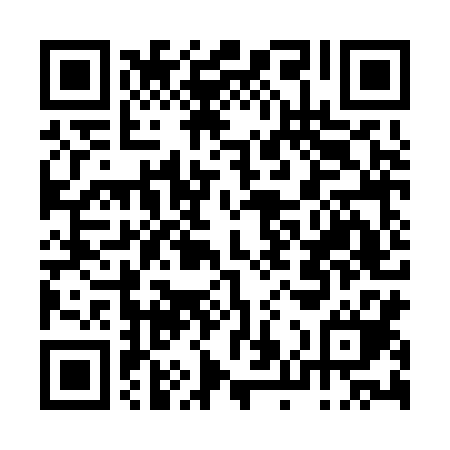 Ramadan times for Sernancelhe, PortugalMon 11 Mar 2024 - Wed 10 Apr 2024High Latitude Method: Angle Based RulePrayer Calculation Method: Muslim World LeagueAsar Calculation Method: HanafiPrayer times provided by https://www.salahtimes.comDateDayFajrSuhurSunriseDhuhrAsrIftarMaghribIsha11Mon5:165:166:4812:404:476:336:337:5912Tue5:155:156:4612:404:486:346:348:0013Wed5:135:136:4412:394:496:356:358:0114Thu5:115:116:4312:394:496:366:368:0215Fri5:105:106:4112:394:506:376:378:0316Sat5:085:086:3912:384:516:386:388:0417Sun5:065:066:3812:384:526:396:398:0618Mon5:045:046:3612:384:536:406:408:0719Tue5:025:026:3412:384:546:416:418:0820Wed5:015:016:3312:374:546:436:438:0921Thu4:594:596:3112:374:556:446:448:1022Fri4:574:576:2912:374:566:456:458:1223Sat4:554:556:2812:364:576:466:468:1324Sun4:534:536:2612:364:586:476:478:1425Mon4:524:526:2412:364:586:486:488:1526Tue4:504:506:2312:354:596:496:498:1627Wed4:484:486:2112:355:006:506:508:1828Thu4:464:466:1912:355:016:516:518:1929Fri4:444:446:1812:355:016:526:528:2030Sat4:424:426:1612:345:026:536:538:2131Sun5:405:407:141:346:037:547:549:231Mon5:395:397:131:346:047:557:559:242Tue5:375:377:111:336:047:567:569:253Wed5:355:357:101:336:057:577:579:274Thu5:335:337:081:336:067:587:589:285Fri5:315:317:061:336:067:597:599:296Sat5:295:297:051:326:078:018:019:307Sun5:275:277:031:326:088:028:029:328Mon5:255:257:011:326:088:038:039:339Tue5:235:237:001:316:098:048:049:3410Wed5:215:216:581:316:108:058:059:36